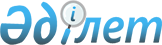 Мәслихаттың 2014 жылғы 13 наурыздағы № 180 "Ұзынкөл аудандық мәслихатының Регламентін бекіту туралы" шешімінің күші жойылды деп тану туралыҚостанай облысы Ұзынкөл ауданы мәслихатының 2017 жылғы 2 тамыздағы № 118 шешімі. Қостанай облысының Әділет департаментінде 2017 жылғы 15 тамызда № 7160 болып тіркелді
      "Құқықтық актілер туралы" 2016 жылғы 6 сәуірдегі Қазақстан Республикасы Заңының 27-бабына, 46-бабы 2-тармағының 4) тармақшасына, 50-бабының 2-тармағына сәйкес Ұзынкөл аудандық мәслихаты ШЕШІМ ҚАБЫЛДАДЫ:
      1. Мәслихаттың 2014 жылғы 13 наурыздағы № 180 "Ұзынкөл аудандық мәслихатының Регламентін бекіту туралы" шешімінің (Нормативтік құқықтық актілерді мемлекеттік тіркеу тізілімінде № 4595 тіркелген, 2014 жылғы 15 мамырда "Нұрлы жол" газетінде жарияланған) күші жойылды деп танылсын.
      2. Осы шешім алғашқы ресми жарияланған күнінен кейін күнтізбелік он күн өткен соң қолданысқа енгізіледі.
					© 2012. Қазақстан Республикасы Әділет министрлігінің «Қазақстан Республикасының Заңнама және құқықтық ақпарат институты» ШЖҚ РМК
				
      Кезекті сессия төрайымы

В. Лазарева

      Аудандық мәслихаттың хатшысы

А. Бараншина
